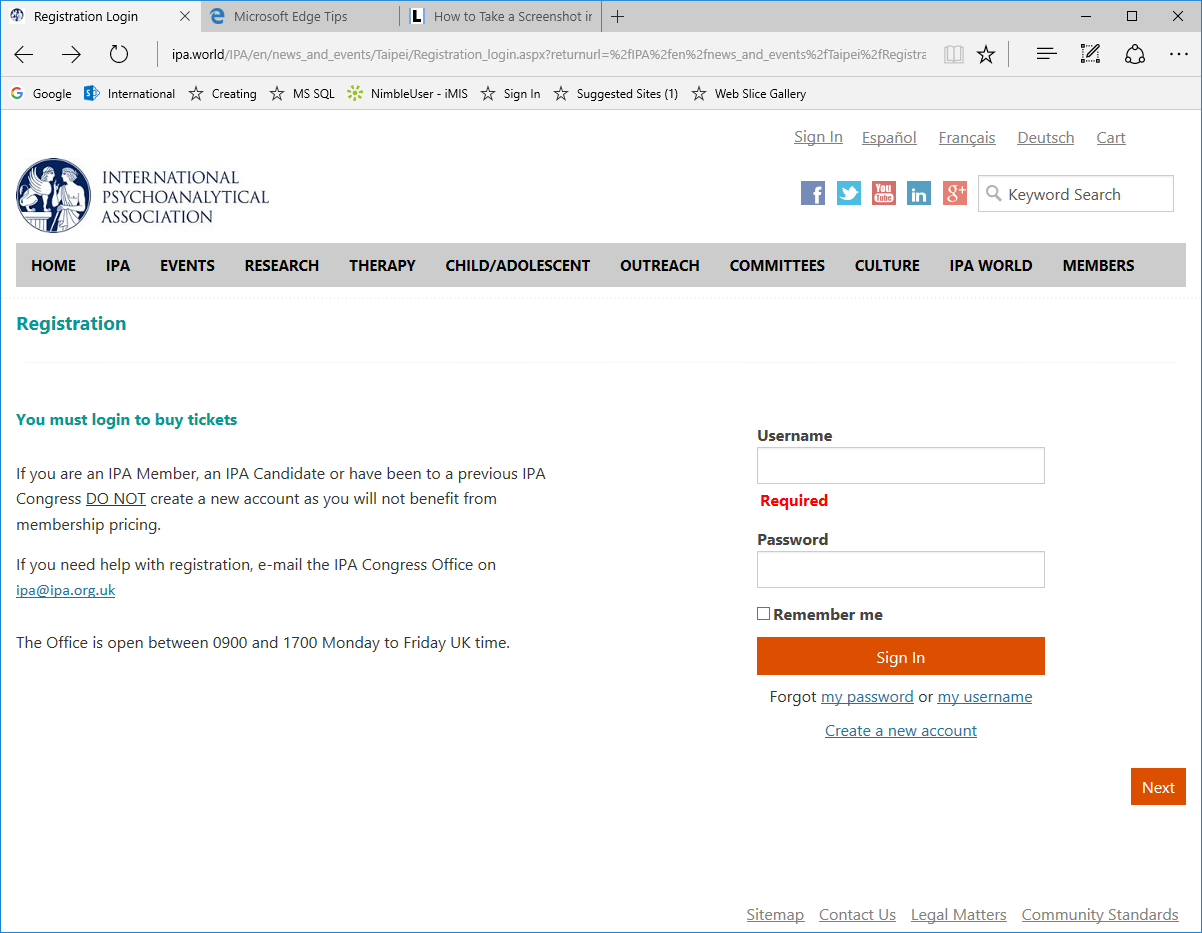 1.Please select ‘yes’ to confirm that you agree with the IPA’s terms and conditions, this is mandatory. 2.Select Save 3.Then click Next to continue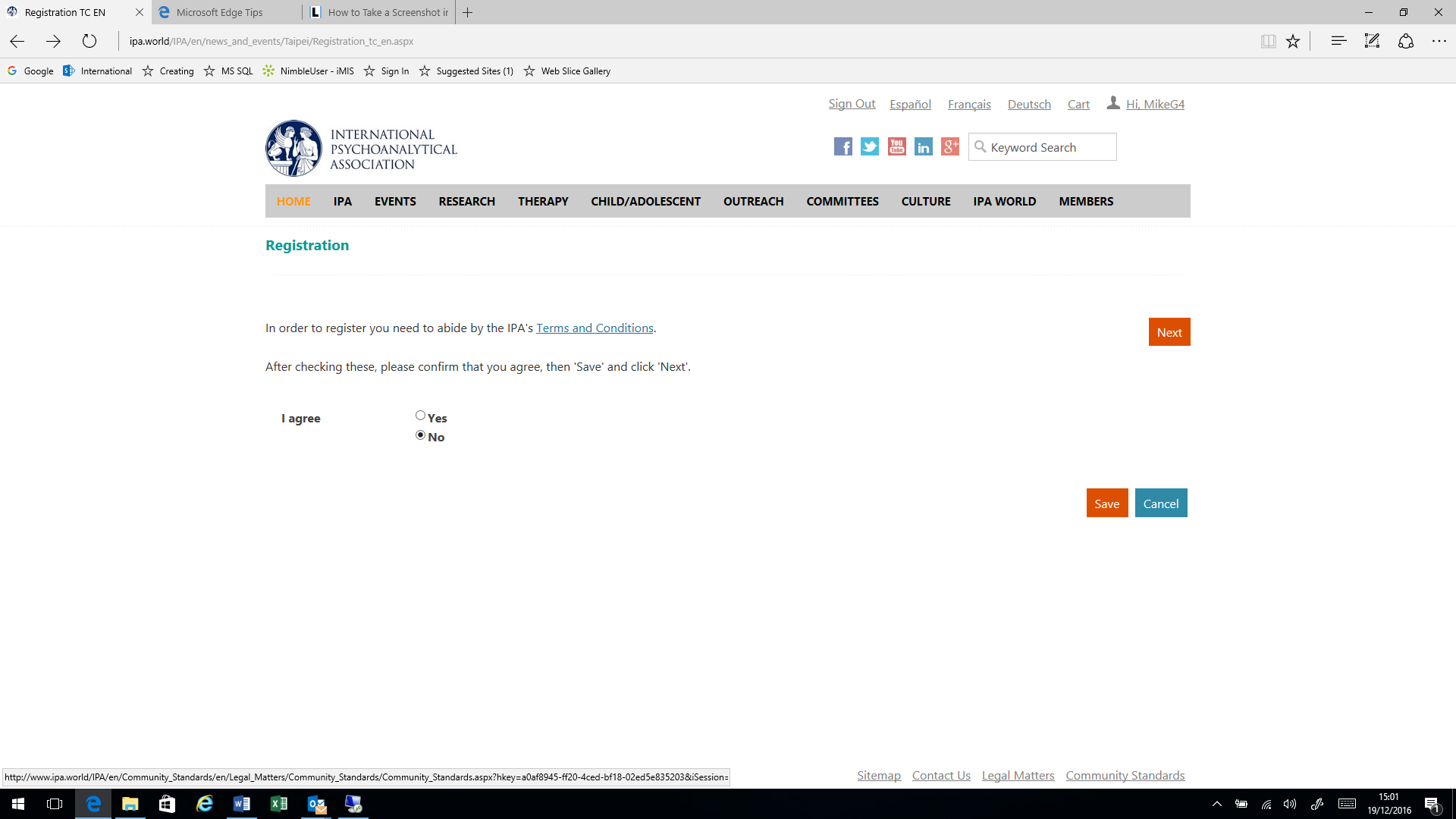 You will be taken to the registration pages where your ticket can be selected. Please note that IPA Allied Centre Members are registered under the IPA Member’s category.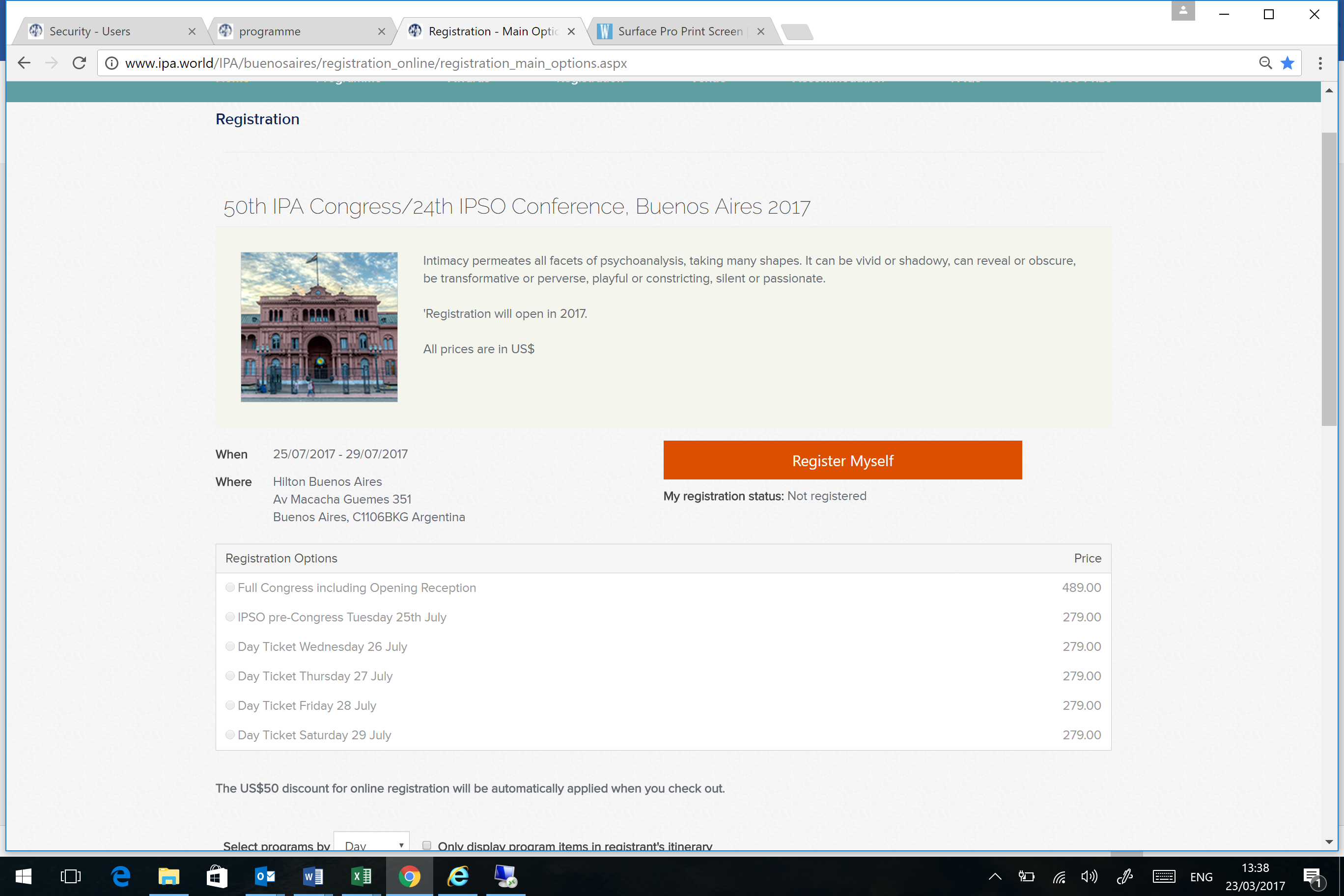 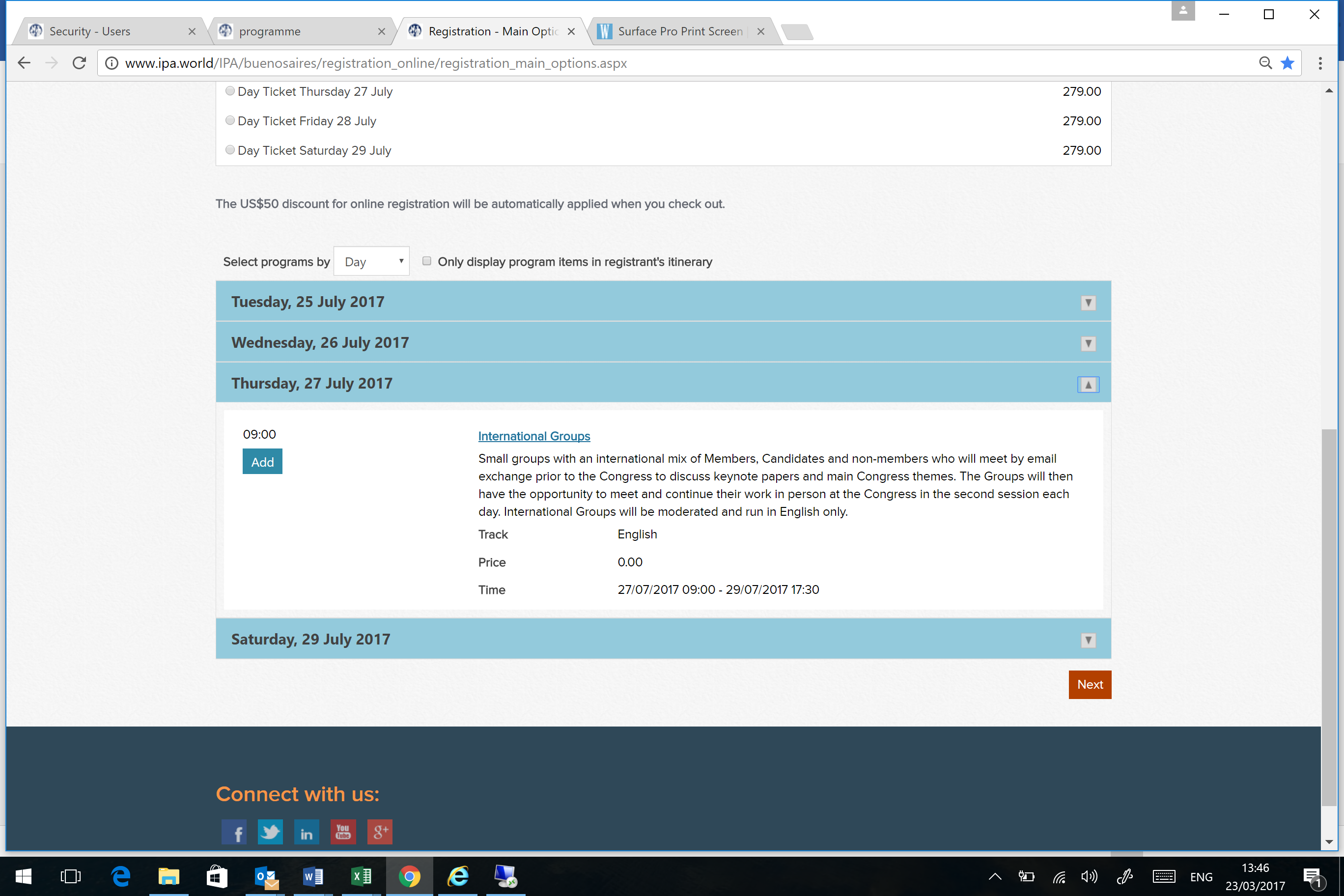 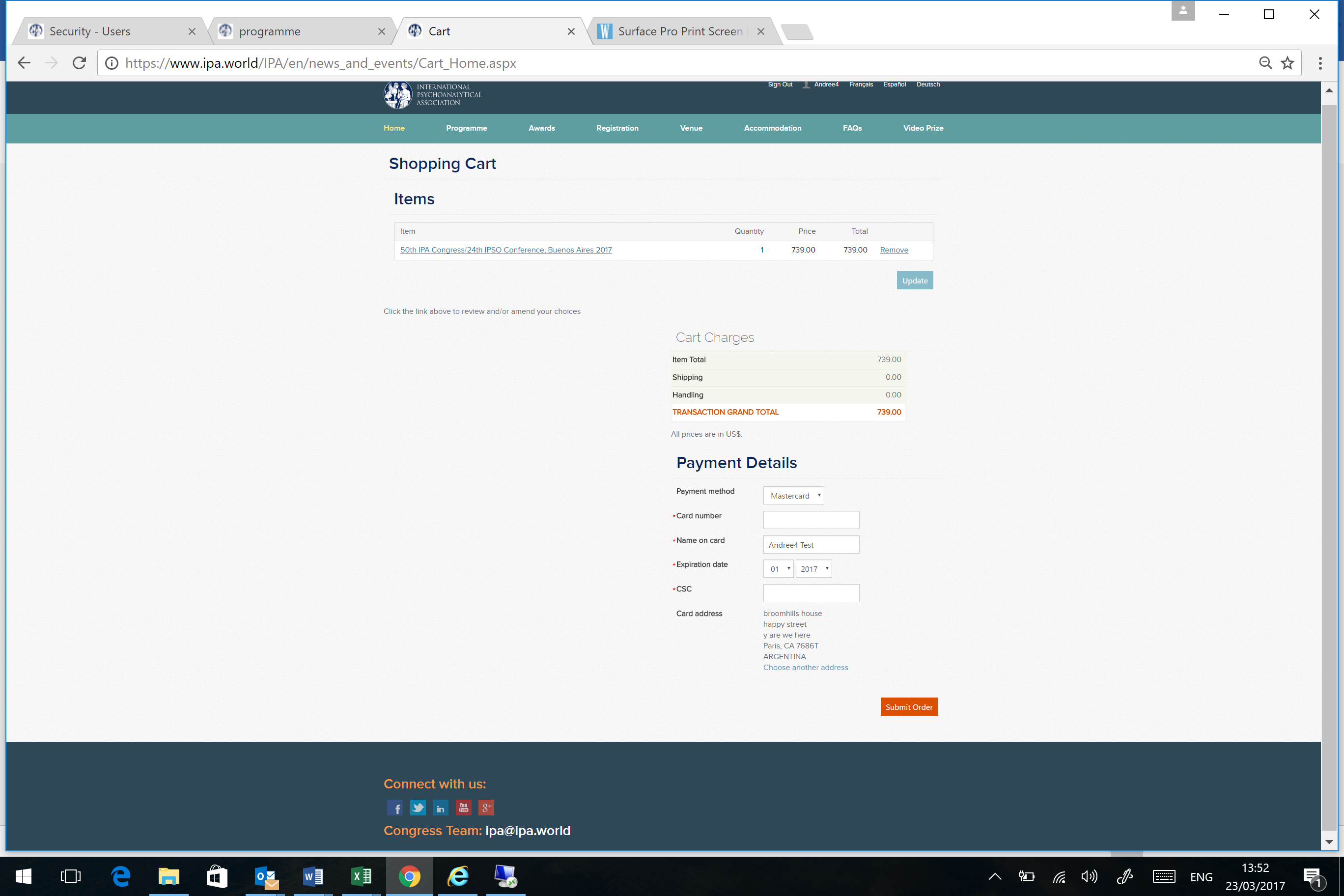 